Управління освіти і науки Сумської міської радиКомунальна установа Сумська спеціалізована школа І – ІІІ ступенів № 2, ім. Д.Косаренка м. Суми, Сумської області вул. Герасима Кондратьєва, буд. 76, м. Суми, 40030,тел./факс 0 (542)22-45-04, е-mail: ssh_ 2_ symu@ukr.net  Код ЄДРПОУ 23049664НАКАЗ04.01.2021                                                                                 №  5 ОДПро дотримання у закладі Санітарного регламентуНа виконання  Законів України «Про освіту», «Про загальну середню освіту», Санітарного регламенту для закладів загальної середньої освіти, затвердженого наказом Міністерства охорони здоров’я України від 25.09.2020 року № 2205 «Про затвердження Санітарного регламенту для закладів загальної середньої освіти», з метою дотримання санітарного законодавства, створення оптимальних умов для організації освітнього процесу,  профілактики різних видів захворюванняНАКАЗУЮ:     1. З 01.01.2021  року  усім  працівникам  закладу  освіти неухильно  дотримуватись Санітарного  регламенту для закладів загальної середньої освіти, затвердженого наказом Міністерства охорони здоров’я України від 25.09.2020 року № 2205 «Про затвердження Санітарного регламенту для закладів загальної середньої освіти».    2. Забезпечувати  освітній  процес  відповідно  до  розділу V Санітарного  регламенту.     3. З 01.01.2021  року   призначити відповідальними  за  дотримання Санітарного  регламенту в  закладі заступника   директора  з ГР  
Титаренко  Н.Ю., заступників  директора  з НВР: Дахкільгову  Р.І.  Самусь  С.О., Дейнеку  І.О.,  сестру  медичну  Марченко О.П.  4. Заступнику   директора  з ГР  Титаренко  Н.Ю. відповідно  до Санітарного регламенту:4.1. З  метою  функціонування  закладу  освіти  дотримуватись розділу П щодо  санітарно-гігієнічних  норм  влаштування  території.4.2. Для  забезпечення  оптимальних умов  для  організації  освітнього  процесу  дотримуватися розділу ІІІ щодо  гігієнічних  вимог  до  будівель  та  приміщень.4.3. Дбати  про  забезпечення  оптимальних  показників   мікроклімату  в  закладі освіти   відповідно  до    розділу ІV щодо  системи  забезпечення  життєдіяльності (водопостачання,  водовідведення та  опалення).       5. Заступникам  директора  з НВР: Дахкільговій  Р.І.  Самусь  С.О., 
Дейнеці  І.О.:  5.1.  Здійснювати  щоденний  контроль за  дотриманням  Санітарного  регламенту  в  освітньому  процесі: повітряно-теплового  режиму  у  навчальних  приміщеннях,  розміщенням  та  маркуванням  шкільних меблів,  використанням  технічних   засобів  навчання.  5.2.     Заступнику  директора   з НВР Дейнеці   І.О.  під  час  складання     розкладу  уроків  неухильно  дотримуватись  Санітарного  регламенту  відповідно  до  розділу ІІІ П.28.        6. Керівникам  предметних  методичних   об’єднань  школи   розглянути  та  обговорити  на  засіданнях  методичного  об’єднання Санітарний  регламент  для  закладів  загальної  середньої  освіти.       7. Завідуючим  навчальними  кабінетами:  7.1. Неухильно  дотримуватися  вимог Санітарного  регламенту  під  час  навчального процесу.  7.2. З  метою  створення   безпечних  умов  для  здоров’я  дітей дотримуватися  вимог Санітарного  регламенту  щодо  обладнання, устаткування,  технічних  засобів,  навчально-методичних  матеріалів, які  використовуються  в  освітньому  процесі,  розділ ІІІ П.10.         8.  Класним  керівникам  постійно  слідкувати за  правильним  розміщенням  столів  учнів, з  метою  профілактики   порушень  постави  не  менше  двох  разів  на  рік  пересаджувати   на  інші   ряди,  не  порушуючи  відповідності  групи  меблів  їх  зросту  та  з  урахуванням  гостроти  зору  і  слуху,  розділ  ІІІ П.12.       9.  Сестрі  медичній  Марченко  О.П.:       9.1.  Забезпечувати  організацію  медичного  обслуговування    згідно  з  вимогами  розділу VІІ  щодо   організації   медичного  обслуговування   та  формування  гігієнічних  навичок  та  засад здорового  способу  життя.       9.2.  Проводити  серед   учасників  освітнього  процесу  просвітницьку  роботу  щодо  дотримання  особистої  гігієни,  поширення  гострих  респіраторних  вірусних   інфекцій,  грипу,  запобігання  кишковим  інфекціям.       10.  Комірнику   Бовкуненко  В.О.  дбати  про  дотримання  вимог щодо  забезпечення  санітарного і  спеціального  одягу  та  особистої  гігієни  працівників    закладу  освіти, інших  осіб,  залучених   до  організації  харчування,  розділ VІІІ.       11.  Контроль  за  виконанням  даного  наказу    залишаю  за  собою.Т.в.о директора                    С.В.Івченко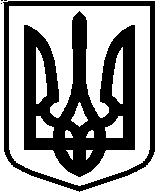 